MEV KOLEJİ ÖZEL GÜZELBAHÇE FEN LİSESİ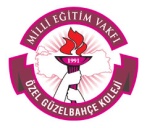 2018-2019 EĞİTİM ÖĞRETİM YILI BİLGİSAYAR BİLİMİ DERSİ10. SINIF 2.DÖNEM 2.DENEME Aşağıdaki devrelerde boş bırakılan alanları doldurunuz. Devre çizimlerindeki bağlantıları yazınız.SORU 1: Ortamın sıcaklık değerini okuyarak, tespit edilmiş sensör kalibrasyonunu kullanarak 0C  ye dönüştürüp serial monitöre yazdıralım#define …………….. ………            //Lm35 Bağlantı noktası…….. deger;                            //değişkenlerin nerede kullanıldığına bakıp türünü belirle……… sicaklik;                     //değişkenlerin nerede kullanıldığına bakıp türünü belirlevoid setup() {  ……………………………..(9600);      // serial monitörü başlat  ……………………….(TERM,……………………);            // Lm35 için giriş/çıkış belirt}void loop() {deger = ……………………………(………………...);               // lm35 den gelen değeri okut.sicaklik = ………………… * 0.48828125;         // Voltajımızı derece cinsine çevirmek için çarptık.              Serial.print("Sıcaklığımız :");………………………………(…………………………...);         //serial monitöre değeri yazdır. 0C cinsindenSerial.println(" Derecedir");delay(1000);}SORU 2: Devreye bir ışık sensörü (LDR)  bir de LCD ekran bağlanmıştır.  Işık sensöründen okunan değer 200’den düşük ise ekrana KARANLIK, 200 ve üzerinde ise AYDINLIK bilgisini 16x2 LCD ekrana yazdıran programı uygun şekilde doldurunuz.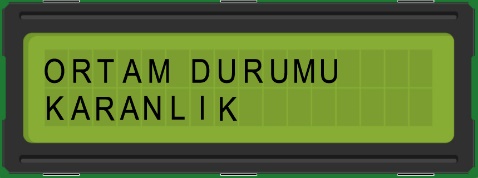 Örnek ekran görüntüsü :       #include <LiquidCrystal.h>   //LCD kullanimi icin LiquidCrystal kutuphanesi dahil edilir.LiquidCrystal lcd(12, 11, 5, 4, 3, 2);    // lcd bağlı olduğu pinler belirtillir.#............ LDR ………                  //Işık sensörü bağlantısı……  Ldeger;                           // LDR ölçümünün atandığı değişkenvoid setup() {pinMode(LDR,…………………);lcd………..….(………, ………);                      //Kullanılan LCDnin sutun ve satir sayisi belirtilir.Kaçsatır kaç sütun?lcd…………………..(0,0);                  //Kursör konumu belirtilir. İlk satırlcd.print("………………………………………….");……………….(1000);                     // bekle}void loop() {Ldeger=……………………….(………….);    // LDR değeri okunarak değişkene atanır Serial.println(Ldeger);        // Okunan LDR değeri ekrandan takip edilebilir.lcd.…………………..(1,1);   if ((……………………….>0) &(……………………….<200))             {   ……......................(“…………………………………….”);}if (……………………….>199)                                  {    ……......................(“…………………………………….”);}delay(1000);}   // loop sonuSORU 2: Aşağıdaki devrenin bağlantı noktalarını yazarak, belirtilen yönergeye göre kod satırlarını doldurunuz.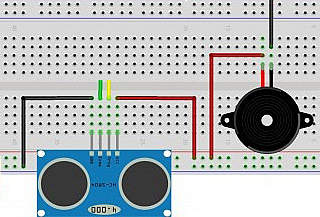 ** Mesafe sensörüne 5cm den daha yakın engel geldiğinde buzzer sesli uyarı verecek, 5-10 arasında farklı bir kombinasyonda ses verecek ve 10 cm’den uzak engellerde ses çıkartmayacak şekilde programı tamamlayınız.#define TRING  ………               // pin tanımlarında 6.soruda belirttiğiniz değerleri kullanmalısınız.#define ECHO  ……..#define BUZZER …….…….…..  …………..;                    //değişken tanımı için programda kullanılan değişkenlere dikkat ediniz.……..….  …………….;		       void setup() { pinMode(TRING, ……………..); pinMode(ECHO, ………………); pinMode(BUZZER, ………………); }void loop() { digitalWrite(TRING, LOW);delayMicroseconds(2);       digitalWrite(TRING, HIGH); delayMicroseconds(10);digitalWrite(TRING, LOW);deger=……………..…..(ECHO, HIGH) ;               //değer ölçülüp değişkene atanır.mesafe=…………..(……………, 310,2500,5,30);        //cm dönüşümü içinif (………………<……………){  ……………………………(………………, ………………);}if ((………………<……………) && (………………<……………)){  ……………………………(………………, ………………);}} void  ses_ver(……… aralik, ……….. bekle)             //fonksiyon değişkenleri tanımlanır.{   tone(BUZZER,………………);    delay(…….…….);    noTone(BUZZER);    delay(…..……..);}Arduino programında gecikme yaratmak için kullanılan komut hangisidir?Arduino programında gecikme yaratmak için kullanılan komut hangisidir?Arduino programında gecikme yaratmak için kullanılan komut hangisidir?Arduino programında gecikme yaratmak için kullanılan komut hangisidir?Arduino programında gecikme yaratmak için kullanılan komut hangisidir?Arduino programında gecikme yaratmak için kullanılan komut hangisidir?Arduino programında gecikme yaratmak için kullanılan komut hangisidir?Arduino programında gecikme yaratmak için kullanılan komut hangisidir?Arduino programında gecikme yaratmak için kullanılan komut hangisidir?Arduino programında gecikme yaratmak için kullanılan komut hangisidir?Arduino programında gecikme yaratmak için kullanılan komut hangisidir?Arduino programında gecikme yaratmak için kullanılan komut hangisidir?a) pinMode()b) delay()b) delay()b) delay()c) digitalRead()c) digitalRead()c) digitalRead()d) analogRead()d) analogRead()d) analogRead()e) Serial.begin()e) Serial.begin()Bir Arduino C programı için aşağıdakilerden hangisinde başlangıç değeri 100 olan sure adında bir değişken doğru tanımlanmıştır?Bir Arduino C programı için aşağıdakilerden hangisinde başlangıç değeri 100 olan sure adında bir değişken doğru tanımlanmıştır?Bir Arduino C programı için aşağıdakilerden hangisinde başlangıç değeri 100 olan sure adında bir değişken doğru tanımlanmıştır?Bir Arduino C programı için aşağıdakilerden hangisinde başlangıç değeri 100 olan sure adında bir değişken doğru tanımlanmıştır?Bir Arduino C programı için aşağıdakilerden hangisinde başlangıç değeri 100 olan sure adında bir değişken doğru tanımlanmıştır?Bir Arduino C programı için aşağıdakilerden hangisinde başlangıç değeri 100 olan sure adında bir değişken doğru tanımlanmıştır?Bir Arduino C programı için aşağıdakilerden hangisinde başlangıç değeri 100 olan sure adında bir değişken doğru tanımlanmıştır?Bir Arduino C programı için aşağıdakilerden hangisinde başlangıç değeri 100 olan sure adında bir değişken doğru tanımlanmıştır?Bir Arduino C programı için aşağıdakilerden hangisinde başlangıç değeri 100 olan sure adında bir değişken doğru tanımlanmıştır?Bir Arduino C programı için aşağıdakilerden hangisinde başlangıç değeri 100 olan sure adında bir değişken doğru tanımlanmıştır?Bir Arduino C programı için aşağıdakilerden hangisinde başlangıç değeri 100 olan sure adında bir değişken doğru tanımlanmıştır?Bir Arduino C programı için aşağıdakilerden hangisinde başlangıç değeri 100 olan sure adında bir değişken doğru tanımlanmıştır?a) int sure=100;b) int sure 100;b) int sure 100;b) int sure 100;c) #define süre 100;c) #define süre 100;c) #define süre 100;d) int sure<=100d) int sure<=100d) int sure<=100e)#define sure 100;e)#define sure 100;HC-HR04 ultrasonik mesafe sensörünün bağlantıları aşağıdaki şıklardan hangisinde doğru verilmiştir?HC-HR04 ultrasonik mesafe sensörünün bağlantıları aşağıdaki şıklardan hangisinde doğru verilmiştir?HC-HR04 ultrasonik mesafe sensörünün bağlantıları aşağıdaki şıklardan hangisinde doğru verilmiştir?HC-HR04 ultrasonik mesafe sensörünün bağlantıları aşağıdaki şıklardan hangisinde doğru verilmiştir?HC-HR04 ultrasonik mesafe sensörünün bağlantıları aşağıdaki şıklardan hangisinde doğru verilmiştir?HC-HR04 ultrasonik mesafe sensörünün bağlantıları aşağıdaki şıklardan hangisinde doğru verilmiştir?HC-HR04 ultrasonik mesafe sensörünün bağlantıları aşağıdaki şıklardan hangisinde doğru verilmiştir?HC-HR04 ultrasonik mesafe sensörünün bağlantıları aşağıdaki şıklardan hangisinde doğru verilmiştir?HC-HR04 ultrasonik mesafe sensörünün bağlantıları aşağıdaki şıklardan hangisinde doğru verilmiştir?HC-HR04 ultrasonik mesafe sensörünün bağlantıları aşağıdaki şıklardan hangisinde doğru verilmiştir?HC-HR04 ultrasonik mesafe sensörünün bağlantıları aşağıdaki şıklardan hangisinde doğru verilmiştir?HC-HR04 ultrasonik mesafe sensörünün bağlantıları aşağıdaki şıklardan hangisinde doğru verilmiştir? GND – 5V – pin2 – pin3 5V  – A0 – pin2 – GND GND – pin2 – pin3 – 5V pin2 – 5V – pin3 – GND 5V – pin2 – pin3 – GND GND – 5V – pin2 – pin3 5V  – A0 – pin2 – GND GND – pin2 – pin3 – 5V pin2 – 5V – pin3 – GND 5V – pin2 – pin3 – GND GND – 5V – pin2 – pin3 5V  – A0 – pin2 – GND GND – pin2 – pin3 – 5V pin2 – 5V – pin3 – GND 5V – pin2 – pin3 – GND GND – 5V – pin2 – pin3 5V  – A0 – pin2 – GND GND – pin2 – pin3 – 5V pin2 – 5V – pin3 – GND 5V – pin2 – pin3 – GND GND – 5V – pin2 – pin3 5V  – A0 – pin2 – GND GND – pin2 – pin3 – 5V pin2 – 5V – pin3 – GND 5V – pin2 – pin3 – GND GND – 5V – pin2 – pin3 5V  – A0 – pin2 – GND GND – pin2 – pin3 – 5V pin2 – 5V – pin3 – GND 5V – pin2 – pin3 – GND GND – 5V – pin2 – pin3 5V  – A0 – pin2 – GND GND – pin2 – pin3 – 5V pin2 – 5V – pin3 – GND 5V – pin2 – pin3 – GND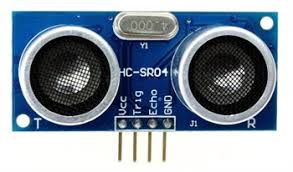 Yandaki şekilde buton KONTROLÜNDE led kullanım devresi yer almaktadır. Devrede numaralandırılmış bağlantılar, sırayla hangi seçenekte doğru verilmiştir? Yandaki şekilde buton KONTROLÜNDE led kullanım devresi yer almaktadır. Devrede numaralandırılmış bağlantılar, sırayla hangi seçenekte doğru verilmiştir? Yandaki şekilde buton KONTROLÜNDE led kullanım devresi yer almaktadır. Devrede numaralandırılmış bağlantılar, sırayla hangi seçenekte doğru verilmiştir? Yandaki şekilde buton KONTROLÜNDE led kullanım devresi yer almaktadır. Devrede numaralandırılmış bağlantılar, sırayla hangi seçenekte doğru verilmiştir? Yandaki şekilde buton KONTROLÜNDE led kullanım devresi yer almaktadır. Devrede numaralandırılmış bağlantılar, sırayla hangi seçenekte doğru verilmiştir? Yandaki şekilde buton KONTROLÜNDE led kullanım devresi yer almaktadır. Devrede numaralandırılmış bağlantılar, sırayla hangi seçenekte doğru verilmiştir? Yandaki şekilde buton KONTROLÜNDE led kullanım devresi yer almaktadır. Devrede numaralandırılmış bağlantılar, sırayla hangi seçenekte doğru verilmiştir? Yandaki şekilde buton KONTROLÜNDE led kullanım devresi yer almaktadır. Devrede numaralandırılmış bağlantılar, sırayla hangi seçenekte doğru verilmiştir? Yandaki şekilde buton KONTROLÜNDE led kullanım devresi yer almaktadır. Devrede numaralandırılmış bağlantılar, sırayla hangi seçenekte doğru verilmiştir? Yandaki şekilde buton KONTROLÜNDE led kullanım devresi yer almaktadır. Devrede numaralandırılmış bağlantılar, sırayla hangi seçenekte doğru verilmiştir? Yandaki şekilde buton KONTROLÜNDE led kullanım devresi yer almaktadır. Devrede numaralandırılmış bağlantılar, sırayla hangi seçenekte doğru verilmiştir? Yandaki şekilde buton KONTROLÜNDE led kullanım devresi yer almaktadır. Devrede numaralandırılmış bağlantılar, sırayla hangi seçenekte doğru verilmiştir? 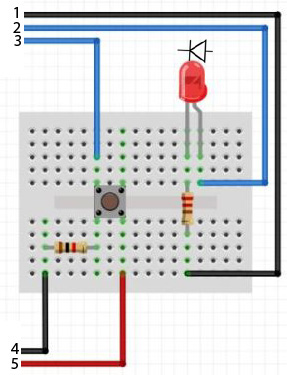 Yandaki şekilde bulunan devre elamanı ile ilgili aşağıdaki bağlantı bilgilerinin doğru olduğu şıkkı işaretleyiniz.Yandaki şekilde bulunan devre elamanı ile ilgili aşağıdaki bağlantı bilgilerinin doğru olduğu şıkkı işaretleyiniz.Yandaki şekilde bulunan devre elamanı ile ilgili aşağıdaki bağlantı bilgilerinin doğru olduğu şıkkı işaretleyiniz.Yandaki şekilde bulunan devre elamanı ile ilgili aşağıdaki bağlantı bilgilerinin doğru olduğu şıkkı işaretleyiniz.Yandaki şekilde bulunan devre elamanı ile ilgili aşağıdaki bağlantı bilgilerinin doğru olduğu şıkkı işaretleyiniz.Yandaki şekilde bulunan devre elamanı ile ilgili aşağıdaki bağlantı bilgilerinin doğru olduğu şıkkı işaretleyiniz.Yandaki şekilde bulunan devre elamanı ile ilgili aşağıdaki bağlantı bilgilerinin doğru olduğu şıkkı işaretleyiniz.Yandaki şekilde bulunan devre elamanı ile ilgili aşağıdaki bağlantı bilgilerinin doğru olduğu şıkkı işaretleyiniz.Yandaki şekilde bulunan devre elamanı ile ilgili aşağıdaki bağlantı bilgilerinin doğru olduğu şıkkı işaretleyiniz.Yandaki şekilde bulunan devre elamanı ile ilgili aşağıdaki bağlantı bilgilerinin doğru olduğu şıkkı işaretleyiniz.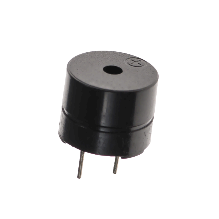 Arduino C’de Bir I/O pininin giriş/çıkış modlarını ayarlamak için hangi komut kullanılır?Arduino C’de Bir I/O pininin giriş/çıkış modlarını ayarlamak için hangi komut kullanılır?Arduino C’de Bir I/O pininin giriş/çıkış modlarını ayarlamak için hangi komut kullanılır?Arduino C’de Bir I/O pininin giriş/çıkış modlarını ayarlamak için hangi komut kullanılır?Arduino C’de Bir I/O pininin giriş/çıkış modlarını ayarlamak için hangi komut kullanılır?Arduino C’de Bir I/O pininin giriş/çıkış modlarını ayarlamak için hangi komut kullanılır?Arduino C’de Bir I/O pininin giriş/çıkış modlarını ayarlamak için hangi komut kullanılır?Arduino C’de Bir I/O pininin giriş/çıkış modlarını ayarlamak için hangi komut kullanılır?Arduino C’de Bir I/O pininin giriş/çıkış modlarını ayarlamak için hangi komut kullanılır?Arduino C’de Bir I/O pininin giriş/çıkış modlarını ayarlamak için hangi komut kullanılır?Arduino C’de Bir I/O pininin giriş/çıkış modlarını ayarlamak için hangi komut kullanılır?Arduino C’de Bir I/O pininin giriş/çıkış modlarını ayarlamak için hangi komut kullanılır?a) pinMode()b) delay()b) delay()b) delay()c) digitalRead()c) digitalRead()c) digitalRead()d) analogRead()d) analogRead()d) analogRead()e) Serial.begin()e) Serial.begin()HC-HR04 ultrasonik mesafe sensörünün Trig isimli pini hangi amaçla kullanılır?HC-HR04 ultrasonik mesafe sensörünün Trig isimli pini hangi amaçla kullanılır?HC-HR04 ultrasonik mesafe sensörünün Trig isimli pini hangi amaçla kullanılır?HC-HR04 ultrasonik mesafe sensörünün Trig isimli pini hangi amaçla kullanılır?HC-HR04 ultrasonik mesafe sensörünün Trig isimli pini hangi amaçla kullanılır?HC-HR04 ultrasonik mesafe sensörünün Trig isimli pini hangi amaçla kullanılır?HC-HR04 ultrasonik mesafe sensörünün Trig isimli pini hangi amaçla kullanılır?HC-HR04 ultrasonik mesafe sensörünün Trig isimli pini hangi amaçla kullanılır?HC-HR04 ultrasonik mesafe sensörünün Trig isimli pini hangi amaçla kullanılır?HC-HR04 ultrasonik mesafe sensörünün Trig isimli pini hangi amaçla kullanılır?HC-HR04 ultrasonik mesafe sensörünün Trig isimli pini hangi amaçla kullanılır?HC-HR04 ultrasonik mesafe sensörünün Trig isimli pini hangi amaçla kullanılır?a) Sensörün enerji ile beslenmesini sağlar.b) Sensörün şase bağlantısını sağlar.c) Ultrasonik (kulağımızın duyamayacağı) ses dalgasının sensörden gönderilmesini sağlar.d) Gönderilen ultrasonik (kulağımızın duyamayacağı) ses dalgasının geri döndüğü bilgisini  sağlar.e) Sensörün topraklanmasını sağlar.a) Sensörün enerji ile beslenmesini sağlar.b) Sensörün şase bağlantısını sağlar.c) Ultrasonik (kulağımızın duyamayacağı) ses dalgasının sensörden gönderilmesini sağlar.d) Gönderilen ultrasonik (kulağımızın duyamayacağı) ses dalgasının geri döndüğü bilgisini  sağlar.e) Sensörün topraklanmasını sağlar.a) Sensörün enerji ile beslenmesini sağlar.b) Sensörün şase bağlantısını sağlar.c) Ultrasonik (kulağımızın duyamayacağı) ses dalgasının sensörden gönderilmesini sağlar.d) Gönderilen ultrasonik (kulağımızın duyamayacağı) ses dalgasının geri döndüğü bilgisini  sağlar.e) Sensörün topraklanmasını sağlar.a) Sensörün enerji ile beslenmesini sağlar.b) Sensörün şase bağlantısını sağlar.c) Ultrasonik (kulağımızın duyamayacağı) ses dalgasının sensörden gönderilmesini sağlar.d) Gönderilen ultrasonik (kulağımızın duyamayacağı) ses dalgasının geri döndüğü bilgisini  sağlar.e) Sensörün topraklanmasını sağlar.a) Sensörün enerji ile beslenmesini sağlar.b) Sensörün şase bağlantısını sağlar.c) Ultrasonik (kulağımızın duyamayacağı) ses dalgasının sensörden gönderilmesini sağlar.d) Gönderilen ultrasonik (kulağımızın duyamayacağı) ses dalgasının geri döndüğü bilgisini  sağlar.e) Sensörün topraklanmasını sağlar.a) Sensörün enerji ile beslenmesini sağlar.b) Sensörün şase bağlantısını sağlar.c) Ultrasonik (kulağımızın duyamayacağı) ses dalgasının sensörden gönderilmesini sağlar.d) Gönderilen ultrasonik (kulağımızın duyamayacağı) ses dalgasının geri döndüğü bilgisini  sağlar.e) Sensörün topraklanmasını sağlar.a) Sensörün enerji ile beslenmesini sağlar.b) Sensörün şase bağlantısını sağlar.c) Ultrasonik (kulağımızın duyamayacağı) ses dalgasının sensörden gönderilmesini sağlar.d) Gönderilen ultrasonik (kulağımızın duyamayacağı) ses dalgasının geri döndüğü bilgisini  sağlar.e) Sensörün topraklanmasını sağlar.a) Sensörün enerji ile beslenmesini sağlar.b) Sensörün şase bağlantısını sağlar.c) Ultrasonik (kulağımızın duyamayacağı) ses dalgasının sensörden gönderilmesini sağlar.d) Gönderilen ultrasonik (kulağımızın duyamayacağı) ses dalgasının geri döndüğü bilgisini  sağlar.e) Sensörün topraklanmasını sağlar.a) Sensörün enerji ile beslenmesini sağlar.b) Sensörün şase bağlantısını sağlar.c) Ultrasonik (kulağımızın duyamayacağı) ses dalgasının sensörden gönderilmesini sağlar.d) Gönderilen ultrasonik (kulağımızın duyamayacağı) ses dalgasının geri döndüğü bilgisini  sağlar.e) Sensörün topraklanmasını sağlar.a) Sensörün enerji ile beslenmesini sağlar.b) Sensörün şase bağlantısını sağlar.c) Ultrasonik (kulağımızın duyamayacağı) ses dalgasının sensörden gönderilmesini sağlar.d) Gönderilen ultrasonik (kulağımızın duyamayacağı) ses dalgasının geri döndüğü bilgisini  sağlar.e) Sensörün topraklanmasını sağlar.a) Sensörün enerji ile beslenmesini sağlar.b) Sensörün şase bağlantısını sağlar.c) Ultrasonik (kulağımızın duyamayacağı) ses dalgasının sensörden gönderilmesini sağlar.d) Gönderilen ultrasonik (kulağımızın duyamayacağı) ses dalgasının geri döndüğü bilgisini  sağlar.e) Sensörün topraklanmasını sağlar.a) Sensörün enerji ile beslenmesini sağlar.b) Sensörün şase bağlantısını sağlar.c) Ultrasonik (kulağımızın duyamayacağı) ses dalgasının sensörden gönderilmesini sağlar.d) Gönderilen ultrasonik (kulağımızın duyamayacağı) ses dalgasının geri döndüğü bilgisini  sağlar.e) Sensörün topraklanmasını sağlar.Şekildeki devrede 1 adet buzzer, 1 adet ışık sensörü yer almaktadır. Işığa bağlı olarak ses çıkarılacaktır. Buna göre doğru bağlantı noktaları hangi seçenekte doğru verilmiştir?Şekildeki devrede 1 adet buzzer, 1 adet ışık sensörü yer almaktadır. Işığa bağlı olarak ses çıkarılacaktır. Buna göre doğru bağlantı noktaları hangi seçenekte doğru verilmiştir?Şekildeki devrede 1 adet buzzer, 1 adet ışık sensörü yer almaktadır. Işığa bağlı olarak ses çıkarılacaktır. Buna göre doğru bağlantı noktaları hangi seçenekte doğru verilmiştir?Şekildeki devrede 1 adet buzzer, 1 adet ışık sensörü yer almaktadır. Işığa bağlı olarak ses çıkarılacaktır. Buna göre doğru bağlantı noktaları hangi seçenekte doğru verilmiştir?Şekildeki devrede 1 adet buzzer, 1 adet ışık sensörü yer almaktadır. Işığa bağlı olarak ses çıkarılacaktır. Buna göre doğru bağlantı noktaları hangi seçenekte doğru verilmiştir?Şekildeki devrede 1 adet buzzer, 1 adet ışık sensörü yer almaktadır. Işığa bağlı olarak ses çıkarılacaktır. Buna göre doğru bağlantı noktaları hangi seçenekte doğru verilmiştir?Şekildeki devrede 1 adet buzzer, 1 adet ışık sensörü yer almaktadır. Işığa bağlı olarak ses çıkarılacaktır. Buna göre doğru bağlantı noktaları hangi seçenekte doğru verilmiştir?Şekildeki devrede 1 adet buzzer, 1 adet ışık sensörü yer almaktadır. Işığa bağlı olarak ses çıkarılacaktır. Buna göre doğru bağlantı noktaları hangi seçenekte doğru verilmiştir?Şekildeki devrede 1 adet buzzer, 1 adet ışık sensörü yer almaktadır. Işığa bağlı olarak ses çıkarılacaktır. Buna göre doğru bağlantı noktaları hangi seçenekte doğru verilmiştir?Şekildeki devrede 1 adet buzzer, 1 adet ışık sensörü yer almaktadır. Işığa bağlı olarak ses çıkarılacaktır. Buna göre doğru bağlantı noktaları hangi seçenekte doğru verilmiştir?Şekildeki devrede 1 adet buzzer, 1 adet ışık sensörü yer almaktadır. Işığa bağlı olarak ses çıkarılacaktır. Buna göre doğru bağlantı noktaları hangi seçenekte doğru verilmiştir?Şekildeki devrede 1 adet buzzer, 1 adet ışık sensörü yer almaktadır. Işığa bağlı olarak ses çıkarılacaktır. Buna göre doğru bağlantı noktaları hangi seçenekte doğru verilmiştir?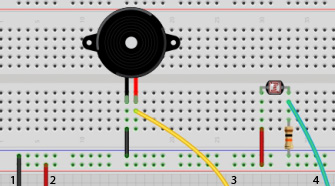  Potansiyometre için aşağıdaki ifadelerden hangisi doğrudur? Potansiyometre için aşağıdaki ifadelerden hangisi doğrudur? Potansiyometre için aşağıdaki ifadelerden hangisi doğrudur? Potansiyometre için aşağıdaki ifadelerden hangisi doğrudur? Potansiyometre için aşağıdaki ifadelerden hangisi doğrudur? Potansiyometre için aşağıdaki ifadelerden hangisi doğrudur? Potansiyometre için aşağıdaki ifadelerden hangisi doğrudur? Potansiyometre için aşağıdaki ifadelerden hangisi doğrudur? Potansiyometre için aşağıdaki ifadelerden hangisi doğrudur? Potansiyometre için aşağıdaki ifadelerden hangisi doğrudur? Potansiyometre için aşağıdaki ifadelerden hangisi doğrudur? Potansiyometre için aşağıdaki ifadelerden hangisi doğrudur?a) Akımını şiddetini ölçera) Akımını şiddetini ölçera) Akımını şiddetini ölçera) Akımını şiddetini ölçerb) Elektrik enerjisi üretirb) Elektrik enerjisi üretirb) Elektrik enerjisi üretirb) Elektrik enerjisi üretirb) Elektrik enerjisi üretirb) Elektrik enerjisi üretirb) Elektrik enerjisi üretirb) Elektrik enerjisi üretirc) Elektrik enerjisi depo ederc) Elektrik enerjisi depo ederc) Elektrik enerjisi depo ederc) Elektrik enerjisi depo ederd) Mesafeyi algılard) Mesafeyi algılard) Mesafeyi algılare) Akım şiddetini ayarlare) Akım şiddetini ayarlare) Akım şiddetini ayarlare) Akım şiddetini ayarlare) Akım şiddetini ayarlar Elektronik elemanları bir arada tutarak, kablo bağlantılarını gerçekleştirdiğimiz devre elemanı nedir? Elektronik elemanları bir arada tutarak, kablo bağlantılarını gerçekleştirdiğimiz devre elemanı nedir? Elektronik elemanları bir arada tutarak, kablo bağlantılarını gerçekleştirdiğimiz devre elemanı nedir? Elektronik elemanları bir arada tutarak, kablo bağlantılarını gerçekleştirdiğimiz devre elemanı nedir? Elektronik elemanları bir arada tutarak, kablo bağlantılarını gerçekleştirdiğimiz devre elemanı nedir? Elektronik elemanları bir arada tutarak, kablo bağlantılarını gerçekleştirdiğimiz devre elemanı nedir? Elektronik elemanları bir arada tutarak, kablo bağlantılarını gerçekleştirdiğimiz devre elemanı nedir? Elektronik elemanları bir arada tutarak, kablo bağlantılarını gerçekleştirdiğimiz devre elemanı nedir? Elektronik elemanları bir arada tutarak, kablo bağlantılarını gerçekleştirdiğimiz devre elemanı nedir? Elektronik elemanları bir arada tutarak, kablo bağlantılarını gerçekleştirdiğimiz devre elemanı nedir? Elektronik elemanları bir arada tutarak, kablo bağlantılarını gerçekleştirdiğimiz devre elemanı nedir? Elektronik elemanları bir arada tutarak, kablo bağlantılarını gerçekleştirdiğimiz devre elemanı nedir?a) Dirençb) Pinb) Pinb) Pinc) Potansiyometrec) Potansiyometrec) Potansiyometred) Kablod) Kablod) Kabloe) Breadboarde) BreadboardArduino’dan dış ortama bir veri gidecek(aktarılacak) ise hangi bölümüne bağlanması gerekir?Arduino’dan dış ortama bir veri gidecek(aktarılacak) ise hangi bölümüne bağlanması gerekir?Arduino’dan dış ortama bir veri gidecek(aktarılacak) ise hangi bölümüne bağlanması gerekir?Arduino’dan dış ortama bir veri gidecek(aktarılacak) ise hangi bölümüne bağlanması gerekir?Arduino’dan dış ortama bir veri gidecek(aktarılacak) ise hangi bölümüne bağlanması gerekir?Arduino’dan dış ortama bir veri gidecek(aktarılacak) ise hangi bölümüne bağlanması gerekir?Arduino’dan dış ortama bir veri gidecek(aktarılacak) ise hangi bölümüne bağlanması gerekir?Arduino’dan dış ortama bir veri gidecek(aktarılacak) ise hangi bölümüne bağlanması gerekir?Arduino’dan dış ortama bir veri gidecek(aktarılacak) ise hangi bölümüne bağlanması gerekir?Arduino’dan dış ortama bir veri gidecek(aktarılacak) ise hangi bölümüne bağlanması gerekir?Arduino’dan dış ortama bir veri gidecek(aktarılacak) ise hangi bölümüne bağlanması gerekir?Arduino’dan dış ortama bir veri gidecek(aktarılacak) ise hangi bölümüne bağlanması gerekir?a) Analog inb) Powerb) Powerb) Powerc) Digital PWMc) Digital PWMc) Digital PWMd) Resetd) Resetd) Resete) Bilgisayarae) BilgisayaraArduino’ya dış ortamdan bir veri gelecek(aktarılacak) ise hangi bölümüne bağlanması gerekir?Arduino’ya dış ortamdan bir veri gelecek(aktarılacak) ise hangi bölümüne bağlanması gerekir?Arduino’ya dış ortamdan bir veri gelecek(aktarılacak) ise hangi bölümüne bağlanması gerekir?Arduino’ya dış ortamdan bir veri gelecek(aktarılacak) ise hangi bölümüne bağlanması gerekir?Arduino’ya dış ortamdan bir veri gelecek(aktarılacak) ise hangi bölümüne bağlanması gerekir?Arduino’ya dış ortamdan bir veri gelecek(aktarılacak) ise hangi bölümüne bağlanması gerekir?Arduino’ya dış ortamdan bir veri gelecek(aktarılacak) ise hangi bölümüne bağlanması gerekir?Arduino’ya dış ortamdan bir veri gelecek(aktarılacak) ise hangi bölümüne bağlanması gerekir?Arduino’ya dış ortamdan bir veri gelecek(aktarılacak) ise hangi bölümüne bağlanması gerekir?Arduino’ya dış ortamdan bir veri gelecek(aktarılacak) ise hangi bölümüne bağlanması gerekir?Arduino’ya dış ortamdan bir veri gelecek(aktarılacak) ise hangi bölümüne bağlanması gerekir?Arduino’ya dış ortamdan bir veri gelecek(aktarılacak) ise hangi bölümüne bağlanması gerekir?a) Analog inb) Powerb) Powerb) Powerc) Digital PWMc) Digital PWMc) Digital PWMd) Resetd) Resetd) Resete) Bilgisayarae) Bilgisayara Şekilde görüldüğü gibi potansiyometrenin bacaklarını sırayla bağlamamız gereken devre elemanları hangi şıkta doğru verilmiştir? Şekilde görüldüğü gibi potansiyometrenin bacaklarını sırayla bağlamamız gereken devre elemanları hangi şıkta doğru verilmiştir? Şekilde görüldüğü gibi potansiyometrenin bacaklarını sırayla bağlamamız gereken devre elemanları hangi şıkta doğru verilmiştir? Şekilde görüldüğü gibi potansiyometrenin bacaklarını sırayla bağlamamız gereken devre elemanları hangi şıkta doğru verilmiştir? Şekilde görüldüğü gibi potansiyometrenin bacaklarını sırayla bağlamamız gereken devre elemanları hangi şıkta doğru verilmiştir? Şekilde görüldüğü gibi potansiyometrenin bacaklarını sırayla bağlamamız gereken devre elemanları hangi şıkta doğru verilmiştir? Şekilde görüldüğü gibi potansiyometrenin bacaklarını sırayla bağlamamız gereken devre elemanları hangi şıkta doğru verilmiştir? Şekilde görüldüğü gibi potansiyometrenin bacaklarını sırayla bağlamamız gereken devre elemanları hangi şıkta doğru verilmiştir? Şekilde görüldüğü gibi potansiyometrenin bacaklarını sırayla bağlamamız gereken devre elemanları hangi şıkta doğru verilmiştir?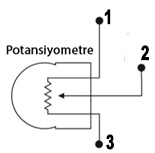 a) A0-5V-GNDb) GND-5V-A0b) GND-5V-A0b) GND-5V-A0c) 5V-PIN2-GNDc) 5V-PIN2-GNDc) 5V-PIN2-GNDd) 5V-A0-GNDd) 5V-A0-GNDd) 5V-A0-GNDe) GND-PIN2-5Ve) GND-PIN2-5V Butonun ürettiği değerleri okuyup kullanabilmek için hangi kod kullanılır? Butonun ürettiği değerleri okuyup kullanabilmek için hangi kod kullanılır? Butonun ürettiği değerleri okuyup kullanabilmek için hangi kod kullanılır? Butonun ürettiği değerleri okuyup kullanabilmek için hangi kod kullanılır? Butonun ürettiği değerleri okuyup kullanabilmek için hangi kod kullanılır? Butonun ürettiği değerleri okuyup kullanabilmek için hangi kod kullanılır? Butonun ürettiği değerleri okuyup kullanabilmek için hangi kod kullanılır? Butonun ürettiği değerleri okuyup kullanabilmek için hangi kod kullanılır? Butonun ürettiği değerleri okuyup kullanabilmek için hangi kod kullanılır? Butonun ürettiği değerleri okuyup kullanabilmek için hangi kod kullanılır? Butonun ürettiği değerleri okuyup kullanabilmek için hangi kod kullanılır? Butonun ürettiği değerleri okuyup kullanabilmek için hangi kod kullanılır?a) digitalWrite()b) analogRead()b) analogRead()b) analogRead()c) Serial.println()c) Serial.println()c) Serial.println()d) digitalRead()d) digitalRead()d) digitalRead()e) pinMode()e) pinMode() Mesafe sensörü kullanımında; 5cm engelinde değer 280 ve 40 cm engelinde değer 2300 olarak ölçülmüş, ara değerlerde doğrusal bir grafik elde edilmiştir. Buna göre sensörden gelen değerleri cm olarak ekrana yazdıran algoritmada, satırlardaki boşluklar hangi şıkta doğru doldurulmuştur? Mesafe sensörü kullanımında; 5cm engelinde değer 280 ve 40 cm engelinde değer 2300 olarak ölçülmüş, ara değerlerde doğrusal bir grafik elde edilmiştir. Buna göre sensörden gelen değerleri cm olarak ekrana yazdıran algoritmada, satırlardaki boşluklar hangi şıkta doğru doldurulmuştur? Mesafe sensörü kullanımında; 5cm engelinde değer 280 ve 40 cm engelinde değer 2300 olarak ölçülmüş, ara değerlerde doğrusal bir grafik elde edilmiştir. Buna göre sensörden gelen değerleri cm olarak ekrana yazdıran algoritmada, satırlardaki boşluklar hangi şıkta doğru doldurulmuştur? Mesafe sensörü kullanımında; 5cm engelinde değer 280 ve 40 cm engelinde değer 2300 olarak ölçülmüş, ara değerlerde doğrusal bir grafik elde edilmiştir. Buna göre sensörden gelen değerleri cm olarak ekrana yazdıran algoritmada, satırlardaki boşluklar hangi şıkta doğru doldurulmuştur? Mesafe sensörü kullanımında; 5cm engelinde değer 280 ve 40 cm engelinde değer 2300 olarak ölçülmüş, ara değerlerde doğrusal bir grafik elde edilmiştir. Buna göre sensörden gelen değerleri cm olarak ekrana yazdıran algoritmada, satırlardaki boşluklar hangi şıkta doğru doldurulmuştur? Mesafe sensörü kullanımında; 5cm engelinde değer 280 ve 40 cm engelinde değer 2300 olarak ölçülmüş, ara değerlerde doğrusal bir grafik elde edilmiştir. Buna göre sensörden gelen değerleri cm olarak ekrana yazdıran algoritmada, satırlardaki boşluklar hangi şıkta doğru doldurulmuştur? Mesafe sensörü kullanımında; 5cm engelinde değer 280 ve 40 cm engelinde değer 2300 olarak ölçülmüş, ara değerlerde doğrusal bir grafik elde edilmiştir. Buna göre sensörden gelen değerleri cm olarak ekrana yazdıran algoritmada, satırlardaki boşluklar hangi şıkta doğru doldurulmuştur? Mesafe sensörü kullanımında; 5cm engelinde değer 280 ve 40 cm engelinde değer 2300 olarak ölçülmüş, ara değerlerde doğrusal bir grafik elde edilmiştir. Buna göre sensörden gelen değerleri cm olarak ekrana yazdıran algoritmada, satırlardaki boşluklar hangi şıkta doğru doldurulmuştur? Mesafe sensörü kullanımında; 5cm engelinde değer 280 ve 40 cm engelinde değer 2300 olarak ölçülmüş, ara değerlerde doğrusal bir grafik elde edilmiştir. Buna göre sensörden gelen değerleri cm olarak ekrana yazdıran algoritmada, satırlardaki boşluklar hangi şıkta doğru doldurulmuştur? Mesafe sensörü kullanımında; 5cm engelinde değer 280 ve 40 cm engelinde değer 2300 olarak ölçülmüş, ara değerlerde doğrusal bir grafik elde edilmiştir. Buna göre sensörden gelen değerleri cm olarak ekrana yazdıran algoritmada, satırlardaki boşluklar hangi şıkta doğru doldurulmuştur? Mesafe sensörü kullanımında; 5cm engelinde değer 280 ve 40 cm engelinde değer 2300 olarak ölçülmüş, ara değerlerde doğrusal bir grafik elde edilmiştir. Buna göre sensörden gelen değerleri cm olarak ekrana yazdıran algoritmada, satırlardaki boşluklar hangi şıkta doğru doldurulmuştur? Mesafe sensörü kullanımında; 5cm engelinde değer 280 ve 40 cm engelinde değer 2300 olarak ölçülmüş, ara değerlerde doğrusal bir grafik elde edilmiştir. Buna göre sensörden gelen değerleri cm olarak ekrana yazdıran algoritmada, satırlardaki boşluklar hangi şıkta doğru doldurulmuştur?    digitalWrite(GONDER, LOW);    delayMicroseconds(2);        1.digitalWrite(………………………);      delayMicroseconds(10); 2.digitalWrite(………………….); 3.deger=……………..(AL, HIGH) ;      4.mesafe=map(……………………….);     Serial.println(mesafe);    digitalWrite(GONDER, LOW);    delayMicroseconds(2);        1.digitalWrite(………………………);      delayMicroseconds(10); 2.digitalWrite(………………….); 3.deger=……………..(AL, HIGH) ;      4.mesafe=map(……………………….);     Serial.println(mesafe);    digitalWrite(GONDER, LOW);    delayMicroseconds(2);        1.digitalWrite(………………………);      delayMicroseconds(10); 2.digitalWrite(………………….); 3.deger=……………..(AL, HIGH) ;      4.mesafe=map(……………………….);     Serial.println(mesafe);Aşağıdakilerden hangisi LCD kullanımında eklememiz gereken kütüphanedir?a)Servo             b)  SoftwareSerial            c) LiquidCrystal         d)  Bridge             e)    SPIAşağıdakilerden hangisi LCD kullanımında eklememiz gereken kütüphanedir?a)Servo             b)  SoftwareSerial            c) LiquidCrystal         d)  Bridge             e)    SPIAşağıdakilerden hangisi LCD kullanımında eklememiz gereken kütüphanedir?a)Servo             b)  SoftwareSerial            c) LiquidCrystal         d)  Bridge             e)    SPIAşağıdakilerden hangisi LCD kullanımında eklememiz gereken kütüphanedir?a)Servo             b)  SoftwareSerial            c) LiquidCrystal         d)  Bridge             e)    SPIAşağıdakilerden hangisi LCD kullanımında eklememiz gereken kütüphanedir?a)Servo             b)  SoftwareSerial            c) LiquidCrystal         d)  Bridge             e)    SPIAşağıdakilerden hangisi LCD kullanımında eklememiz gereken kütüphanedir?a)Servo             b)  SoftwareSerial            c) LiquidCrystal         d)  Bridge             e)    SPIAşağıdakilerden hangisi LCD kullanımında eklememiz gereken kütüphanedir?a)Servo             b)  SoftwareSerial            c) LiquidCrystal         d)  Bridge             e)    SPIAşağıdakilerden hangisi LCD kullanımında eklememiz gereken kütüphanedir?a)Servo             b)  SoftwareSerial            c) LiquidCrystal         d)  Bridge             e)    SPIAşağıdakilerden hangisi LCD kullanımında eklememiz gereken kütüphanedir?a)Servo             b)  SoftwareSerial            c) LiquidCrystal         d)  Bridge             e)    SPIAşağıdakilerden hangisi LCD kullanımında eklememiz gereken kütüphanedir?a)Servo             b)  SoftwareSerial            c) LiquidCrystal         d)  Bridge             e)    SPIAşağıdakilerden hangisi LCD kullanımında eklememiz gereken kütüphanedir?a)Servo             b)  SoftwareSerial            c) LiquidCrystal         d)  Bridge             e)    SPIYandaki led ile ilgili aşağıdakilerden hangisi doğrudur?Led’in a bacağı anot, b bacağı katottur.Led’in a bacağı 5V’a  b bacağı  GND’ye bağlanır.Led’in a bacağı PIN’e b bacağı GND’ye bağlanır.Led’in a bacağı GND’ye, b bacağı  5V’a bağlanır.Ledler dirençsiz kullanılır.Yandaki led ile ilgili aşağıdakilerden hangisi doğrudur?Led’in a bacağı anot, b bacağı katottur.Led’in a bacağı 5V’a  b bacağı  GND’ye bağlanır.Led’in a bacağı PIN’e b bacağı GND’ye bağlanır.Led’in a bacağı GND’ye, b bacağı  5V’a bağlanır.Ledler dirençsiz kullanılır.Yandaki led ile ilgili aşağıdakilerden hangisi doğrudur?Led’in a bacağı anot, b bacağı katottur.Led’in a bacağı 5V’a  b bacağı  GND’ye bağlanır.Led’in a bacağı PIN’e b bacağı GND’ye bağlanır.Led’in a bacağı GND’ye, b bacağı  5V’a bağlanır.Ledler dirençsiz kullanılır.Yandaki led ile ilgili aşağıdakilerden hangisi doğrudur?Led’in a bacağı anot, b bacağı katottur.Led’in a bacağı 5V’a  b bacağı  GND’ye bağlanır.Led’in a bacağı PIN’e b bacağı GND’ye bağlanır.Led’in a bacağı GND’ye, b bacağı  5V’a bağlanır.Ledler dirençsiz kullanılır.Yandaki led ile ilgili aşağıdakilerden hangisi doğrudur?Led’in a bacağı anot, b bacağı katottur.Led’in a bacağı 5V’a  b bacağı  GND’ye bağlanır.Led’in a bacağı PIN’e b bacağı GND’ye bağlanır.Led’in a bacağı GND’ye, b bacağı  5V’a bağlanır.Ledler dirençsiz kullanılır.Yandaki led ile ilgili aşağıdakilerden hangisi doğrudur?Led’in a bacağı anot, b bacağı katottur.Led’in a bacağı 5V’a  b bacağı  GND’ye bağlanır.Led’in a bacağı PIN’e b bacağı GND’ye bağlanır.Led’in a bacağı GND’ye, b bacağı  5V’a bağlanır.Ledler dirençsiz kullanılır.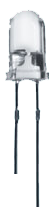  Aşağıdaki bağlantılardan hangisinde ŞEKİLDEKİ  LM35 bağlantısı doğru verilmiştir?Aşağıdakilerden hangisi Mesafe sensor ünden okunan değerin cm’e dönüştürülmesinde kullanılmayan bir komuttur?pulseIn        b) delayMicroseconds       c) analogRead         d) digitalWrite          e) mapAşağıdaki ifadelerden hangisi yanlıştır? Aşağıdaki bağlantılardan hangisinde ŞEKİLDEKİ  LM35 bağlantısı doğru verilmiştir?Aşağıdakilerden hangisi Mesafe sensor ünden okunan değerin cm’e dönüştürülmesinde kullanılmayan bir komuttur?pulseIn        b) delayMicroseconds       c) analogRead         d) digitalWrite          e) mapAşağıdaki ifadelerden hangisi yanlıştır? Aşağıdaki bağlantılardan hangisinde ŞEKİLDEKİ  LM35 bağlantısı doğru verilmiştir?Aşağıdakilerden hangisi Mesafe sensor ünden okunan değerin cm’e dönüştürülmesinde kullanılmayan bir komuttur?pulseIn        b) delayMicroseconds       c) analogRead         d) digitalWrite          e) mapAşağıdaki ifadelerden hangisi yanlıştır? Aşağıdaki bağlantılardan hangisinde ŞEKİLDEKİ  LM35 bağlantısı doğru verilmiştir?Aşağıdakilerden hangisi Mesafe sensor ünden okunan değerin cm’e dönüştürülmesinde kullanılmayan bir komuttur?pulseIn        b) delayMicroseconds       c) analogRead         d) digitalWrite          e) mapAşağıdaki ifadelerden hangisi yanlıştır? Aşağıdaki bağlantılardan hangisinde ŞEKİLDEKİ  LM35 bağlantısı doğru verilmiştir?Aşağıdakilerden hangisi Mesafe sensor ünden okunan değerin cm’e dönüştürülmesinde kullanılmayan bir komuttur?pulseIn        b) delayMicroseconds       c) analogRead         d) digitalWrite          e) mapAşağıdaki ifadelerden hangisi yanlıştır? Aşağıdaki bağlantılardan hangisinde ŞEKİLDEKİ  LM35 bağlantısı doğru verilmiştir?Aşağıdakilerden hangisi Mesafe sensor ünden okunan değerin cm’e dönüştürülmesinde kullanılmayan bir komuttur?pulseIn        b) delayMicroseconds       c) analogRead         d) digitalWrite          e) mapAşağıdaki ifadelerden hangisi yanlıştır? Aşağıdaki bağlantılardan hangisinde ŞEKİLDEKİ  LM35 bağlantısı doğru verilmiştir?Aşağıdakilerden hangisi Mesafe sensor ünden okunan değerin cm’e dönüştürülmesinde kullanılmayan bir komuttur?pulseIn        b) delayMicroseconds       c) analogRead         d) digitalWrite          e) mapAşağıdaki ifadelerden hangisi yanlıştır? Aşağıdaki bağlantılardan hangisinde ŞEKİLDEKİ  LM35 bağlantısı doğru verilmiştir?Aşağıdakilerden hangisi Mesafe sensor ünden okunan değerin cm’e dönüştürülmesinde kullanılmayan bir komuttur?pulseIn        b) delayMicroseconds       c) analogRead         d) digitalWrite          e) mapAşağıdaki ifadelerden hangisi yanlıştır? Aşağıdaki bağlantılardan hangisinde ŞEKİLDEKİ  LM35 bağlantısı doğru verilmiştir?Aşağıdakilerden hangisi Mesafe sensor ünden okunan değerin cm’e dönüştürülmesinde kullanılmayan bir komuttur?pulseIn        b) delayMicroseconds       c) analogRead         d) digitalWrite          e) mapAşağıdaki ifadelerden hangisi yanlıştır? Aşağıdaki bağlantılardan hangisinde ŞEKİLDEKİ  LM35 bağlantısı doğru verilmiştir?Aşağıdakilerden hangisi Mesafe sensor ünden okunan değerin cm’e dönüştürülmesinde kullanılmayan bir komuttur?pulseIn        b) delayMicroseconds       c) analogRead         d) digitalWrite          e) mapAşağıdaki ifadelerden hangisi yanlıştır? Aşağıdaki bağlantılardan hangisinde ŞEKİLDEKİ  LM35 bağlantısı doğru verilmiştir?Aşağıdakilerden hangisi Mesafe sensor ünden okunan değerin cm’e dönüştürülmesinde kullanılmayan bir komuttur?pulseIn        b) delayMicroseconds       c) analogRead         d) digitalWrite          e) mapAşağıdaki ifadelerden hangisi yanlıştır? Aşağıdaki bağlantılardan hangisinde ŞEKİLDEKİ  LM35 bağlantısı doğru verilmiştir?Aşağıdakilerden hangisi Mesafe sensor ünden okunan değerin cm’e dönüştürülmesinde kullanılmayan bir komuttur?pulseIn        b) delayMicroseconds       c) analogRead         d) digitalWrite          e) mapAşağıdaki ifadelerden hangisi yanlıştır?a) Buzzer’ın bir ayağı (-) , bir ayağı (+) dır.a) Buzzer’ın bir ayağı (-) , bir ayağı (+) dır.a) Buzzer’ın bir ayağı (-) , bir ayağı (+) dır.a) Buzzer’ın bir ayağı (-) , bir ayağı (+) dır.a) Buzzer’ın bir ayağı (-) , bir ayağı (+) dır.b) Potansiyometrenin orta ucu ( +) ucudur.b) Potansiyometrenin orta ucu ( +) ucudur.b) Potansiyometrenin orta ucu ( +) ucudur.b) Potansiyometrenin orta ucu ( +) ucudur.b) Potansiyometrenin orta ucu ( +) ucudur.b) Potansiyometrenin orta ucu ( +) ucudur.b) Potansiyometrenin orta ucu ( +) ucudur.c) Butonların hangi ayağının (-) veya (+) olduğunun bir farkı yoktur.c) Butonların hangi ayağının (-) veya (+) olduğunun bir farkı yoktur.d) LDR(Foto direnç) ışığa karşı duyarlı bir dirençtir.d) LDR(Foto direnç) ışığa karşı duyarlı bir dirençtir.d) LDR(Foto direnç) ışığa karşı duyarlı bir dirençtir.d) LDR(Foto direnç) ışığa karşı duyarlı bir dirençtir.d) LDR(Foto direnç) ışığa karşı duyarlı bir dirençtir.d) LDR(Foto direnç) ışığa karşı duyarlı bir dirençtir.e) Mesafe sensörü ses dalgalarını kullanır.e) Mesafe sensörü ses dalgalarını kullanır.e) Mesafe sensörü ses dalgalarını kullanır.e) Mesafe sensörü ses dalgalarını kullanır.